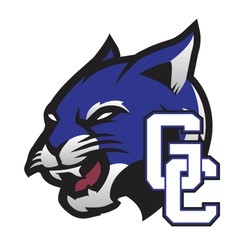 Gallatin County ATHLETIC PROGRAM HANDBOOKLinda Edmondson, High School Athletic DirectorAaron Jones, Middle School Athletic DirectorGallatin County Schools75 BoardwalkWarsaw, KY 41095Phone 859.567.1820 • Fax 859.567.4528www.gallatin.kyschools.usGallatin County Schools do not discriminate on the basis of race, color, national or ethnic origin, age, religion, marital status, sex (including sexual orientation or gender identity), disability, veteran status, genetic information, or limitations related to pregnancy, childbirth or related medical conditions and provides equal access to its facilities to the Boy Scouts and other designated youth groups.Table of ContentsTable of Contents	iIntroduction	4Handbook Purpose	4District Mission	4Athletic Program Philosophy	5Cutting of Participants	5Conduct of Program	6KHSAA Imposition of Penalties	6Middle School Applicability	6Future Changes	7Central Office Personnel and School Administrators	8Program Guidelines	9Equal Educational and Employment Opportunities	9Harassment/Discrimination/Title IX Sexual Harassment	10Confidentiality	11Information Security Breach	11Compensation	11Reduction in Salary and Responsibilities	12Staff Responsibilities	13Supervision of Coaches	13Professional Development	13Athletic Program Volunteers	14Age Restriction/Criminal Background Check and Testing	14Physical Examinations	15Fund-Raising Activities	15Safe Working Environment	15Disrupting the Educational Process	16Drug-Free/Alcohol-Free Schools	17Federal Motor Carrier Safety Administration (FMCSA) Drug and Alcohol Clearinghouse for CDL/CLP Operators	17Weapons	18Assaults and Threats of Violence	18Tobacco, Alternative Nicotine Product, or Vapor Product	18Use of School Property	18Automated External Defibrillators (AEDs)	19Use of Personal Cell Phones/Telecommunication Devices	19Athletic Camps and Competitions	20Inventory of Athletic Equipment	20Gifts	20Solicitations	20Alteration of School Property	21Advertising	21District Representation	21Political Activities	21Employee Religious Expression	21Copyrighted Materials	22Search and Seizure	22Child Abuse	22Corporal Punishment	23Use of Physical Restraint and Seclusion	23Civility	23Required Reports	23Pre-Season Planning	26Notifications to Students/Parents	26Coach-Parent Communications	26Scheduling	26Cancellation of Athletic or Sport Activities	27Athletic Trips	28Game Officials	28Student Discipline	28Crowd Control	29Athletic Program Purchasing	29Expense Reimbursement	29Student Oversight	30Eligibility	30Student Transfers	31Recruitment Violations	32Supervision Responsibilities	32Bullying/Hazing	33Insurance	34Safety and First Aid	35Care of District Property	36Retention of Recordings	36Precautionary Measures	36Sportsmanship	38Awards and Recognitions	38Appendix	39Code of Ethics for Teachers	39Code of Ethics for Coaches	41Acknowledgement Form	42IntroductionHandbook PurposeThe purpose of the handbook is to acquaint you with general policies and procedures of the Gallatin County Schools that govern and affect your responsibilities as a coach.Because this handbook is a general source of information, it is not intended to be, and should not be interpreted as, a contract. It is not an all-encompassing document and may not cover every possible situation or unusual circumstance. If a conflict exists between information in this handbook and Board policy or administrative procedures, the policies and procedures govern. If an employee has any questions about this manual or procedure, s/he should contact his/her immediate supervisor. It is the employee’s responsibility to refer to the actual policies and/or administrative procedures for further information. Complete copies of those documents are available at the Central Office and online at the district’s website at www.gallatin.kyschools.us. Any employee is free to review official policies and procedures and is expected to be familiar with those related to his/her job responsibilities. Employees and students who fail to comply with Board policies may be subject to disciplinary action. 01.5School council policies, which are also available from the Principal, may also apply in some instances. 02.4241In this handbook, bolded policy codes indicate related Board of Education policies. If an employee has questions, s/he should contact his/her immediate supervisor or any Central Office administrator.This handbook is intended to be a tool to help implement local policies and procedures and guidelines established by the Kentucky High School Athletic Association (KHSAA) and other sport-specific governing bodies in the administration of student-athletics. For more detailed information about the KHSAA and the bylaws referenced in this handbook, please visit the following website:www.khsaa.orgDistrict The mission of the Gallatin County Schools is Maximizing Student Learning and Achievement. We believe that:All  students will be proficient, college, career and life readyEverything we do is student centered Teachers influence learning more than any other factor Together our schools, parents and community help students reach their highest potential Students learn best when what we want them to know and do are rigorous and relevant and we build positive relationships with themAthletic Program PhilosophyTo promote safety, fairness and good sportsmanship at all levels of the District athletic program, coaches shall implement relevant policies and procedures of the Gallatin County Board of Education, the SBDM council and the Kentucky High School Athletic Association (KHSAA).It is the intent of the Board of Education that students participate in as many athletic activities for which they are eligible and their parents wish. To this end, coaches shall strongly encourage students to participate in all sanctioned sports programs offered by the school. It shall be the responsibility of all coaches to follow these guidelines:If student-athletes quit when faced with a possible suspension from eligibility or are removed from an activity for disciplinary reasons, they shall be ineligible to compete in another sport for the period of the disciplinary sanction imposed or for the period the sanction would have been imposed had s/he not quit.Student-athletes may participate in more than one (1) sport or sport activity during the same season, if both coaches are able to coordinate a student’s schedule.Cutting of ParticipantsThe coaching staff of each individual sport shall establish the process for deciding whether athletes will be “cut” during a tryout period during which the final composition of a team will be determined. If a coaching staff determines that “cuts” are necessary, they shall discuss with all athletes attending the tryouts the criteria to be used to evaluate the athletes during the tryout period. This procedure shall also describe the notification process that will be used to inform all athletes of their status following the tryout period. The coaching staff must make every effort to ensure that all athletes attending the tryouts clearly understand the criteria to be used to evaluate them.The notification procedures used by the coaching staff should, if feasible, include individual conferences with each athlete that does not make the final team. These conferences shall include feedback to the athletes on the areas where they might improve athletically and always ensure the dignity and growth of the individual student.Conduct of ProgramAll interscholastic and intramural athletic competition shall be in compliance with the constitution, bylaws, and competition rules of the Kentucky High School Athletic Association (KHSAA) and Title IX requirements. As a condition to KHSAA membership, each member school and Superintendent shall annually submit a written certification of compliance with 20 USC Section 1681 (Title IX).Coaches shall abide by:Policies adopted by the school council relating to evaluation of the athletic program that address program equity for both male and female athletics.Program implementation requirements developed by Superintendent/designee to promote compliance with Title IX requirements. Rules and limitations established by 702 KAR 7:065 and the local Board for students participating in middle school sports and sport activities. 09.31STUDENTS FIRST, ATHLETES SECONDKHSAA Imposition of PenaltiesIf KHSAA rules and regulations are violated, penalties may be imposed on the school or individual within the defined parameters of Bylaw 27, the KHSAA Due Process Procedures. The Principal shall be responsible for oversight of the school’s athletic program to see that it remains compliant with KHSAA rules.Please refer to KHSAA Bylaw 27.Middle School ApplicabilityPer 702 KAR 7:065, the KHSAA has responsibility for the regulation of athletics at the Middle School level. An Advisory Committee will set any statewide regulations, with approval from the Kentucky Board of Education and the Kentucky General Assembly through 702 KAR 7:065. This regulation sets very few statewide rules, but requires the establishment of many rules at the local level. Though there is not "membership" for middle schools in KHSAA at this time, the governance model requires local Boards of Education to ensure enforcement of a variety of restrictions, most of which are related solely to the health and safety of the student-athlete and to maintain the proper perspective for interscholastic athletics within the education model.Future ChangesAlthough every effort will be made to update the handbook on a timely basis, the Gallatin County Schools reserve the right, and have the sole discretion, to change any policies, procedures, benefits, and terms of employment without notice, consultation, or publication, except as may be required by contractual agreements and law. The District reserves the right, and has the sole discretion, to modify or change any portion of this handbook at any time.Central Office Personnel and School AdministratorsProgram GuidelinesEqual Educational and Employment Opportunities EmploymentAs required by Title IX, the District does not discriminate on the basis of sex regarding admission to the District or in the educational programs or activities operated by the District. Inquiries regarding Title IX Sexual Harassment may be referred to the District Title IX Coordinator (TIXC), the Assistant Secretary for Civil Rights, or both.The Gallatin County Board of Education is an Equal Opportunity Employer. The District does not discriminate on the basis of race, color, religion, sex (including sexual orientation or gender identity), genetic information, national or ethnic origin, political affiliation, age, disabling condition, or limitations related to pregnancy, childbirth, or related medical conditions.Reasonable accommodation for individuals with disabilities or limitations related to pregnancy, childbirth, or related medical conditions will be provided as required by law.If considerations of sex, age or disability have a bona fide relationship to the unique requirements of a particular job or if there are federal or state legal requirements that apply, then sex, age or disability may be taken into account as a bona fide occupational qualification, provided such consideration is consistent with governing law. 03.113/03.212EducationNo pupil shall be subject to unlawful discrimination because of age, color, disability, race, national origin, religion, sex (including sexual orientation or gender identity), or veteran status.Parents of students who have a temporary or permanent disability may request that the Principal or other District administrator to provide appropriate accommodations necessary for them to have an equal opportunity to participate in instructional and extracurricular activities, as required by law. Students who are at least eighteen (18) years of age may submit their own requests. 09.13If you have questions concerning District compliance with state and federal equal educational and employment opportunity laws, contact the Board of Education’s Central Office. Harassment/Discrimination/Title IX Sexual HarassmentGallatin County Schools intend that employees and students have a safe and orderly work and learning environment. Therefore, the Board does not condone and will not tolerate harassment of or discrimination against employees, students, or visitors to the school or District, or any act prohibited by Board policy that disrupts the work place or the educational process and/or interferes with an employee’s job responsibilities or student learning.Employees or students who believe that they, or any other employee, student, or a visitor to the school or District is being or has been subjected to harassment or discrimination shall bring the matter to the attention of the Principal/immediate supervisor or the District’s Title IX/Equity Coordinator as required by Board policy. The District will investigate any such concerns promptly and confidentially.No employee or student will be subject to any form of reprisal or retaliation for having made a good-faith complaint under Board policy. For complete information concerning the District’s position prohibiting harassment/discrimination, assistance in reporting and responding to alleged incidents, and examples of prohibited behaviors, employees should refer to the District’s policies and related procedures. 03.162/03.262/09.42811The following have been designated to handle inquiries regarding nondiscrimination under Title IX and Section 504 of the Rehabilitation Act of 1973 and Title IX Sexual Harassment/Discrimination: Title IX Coordinator (TIXC):	Linda EdmondsonOffice Address:	95 Boardwalk, Warsaw, KY 41095Office Email:	Linda.Edmondson@gallatin.kyschools.usOffice Phone:	859-567-1820 x7200504 Coordinator:	Amber PerkinsOffice Address:	95 Boardwalk, Warsaw, KY 41095Office Email:	Amber.Perkins@gallatin.kyschools.usOffice Phone:	859-567-1820 x7200Any person may report sex discrimination, including sexual harassment (whether or not the person reporting is the person alleged to be the victim of conduct that could constitute sex discrimination or sexual harassment), in person, by mail, by telephone, or by electronic mail, using the contact information listed for the TIXC, or by any other means that results in the TIXC receiving the person’s verbal or written report. Such a report may be made at any time (including during non-business hours) by using the telephone number or electronic mail address, or by mail to the office address, listed for the TIXC. 09.428111Title IX Sexual Harassment Grievance Procedures are located on the District Website.Employees wishing to initiate a complaint concerning discrimination in the delivery of benefits or services in the District’s school nutrition program should go to the link below or mail a written complaint to the U.S. Department of Agriculture, Director, Office of Adjudication, 1400 Independence Avenue, S.W., Washington D.C. 20250-9410, or email, program.intake@usda.gov.http://www.ascr.usda.gov/complaint_filing_cust.html07.1ConfidentialityIn certain circumstances employees will receive confidential information regarding students’ or employees’ medical, educational or court records. Employees are required to keep student and personnel information in the strictest confidence and are legally prohibited from passing confidential information along to any unauthorized individual. Employees with whom juvenile court information is shared as permitted by law shall be asked to sign a statement indicating they understand the information is to be held in strictest confidence. Access to be LimitedEmployees may only access student record information in which they have a legitimate educational interest. 03.111/03.211/09.14/09.213/09.43Both federal law and Board policy prohibit employees from making unauthorized disclosure, use or dissemination of personal information regarding minors over the Internet.Coaches wishing to utilize a social networking site for instructional, administrative or other work-related communication purposes shall comply with the District’s acceptable use policy, procedures and other applicable guidelines. 08.2323Information Security BreachInformation security breaches shall be handled in accordance with KRS 61.931, KRS 61.932, and KRS 61.933 including, but not limited to, investigations and notifications.Within seventy-two (72) hours of the discovery or notification of a security breach, the District shall notify the Commissioner of the Kentucky State Police, the Auditor of Public Accounts, the Attorney General, and the Education Commissioner. 01.61CompensationFor employees who are assigned coaching responsibilities, compensation shall be made according to a schedule approved annually by the Board. Compensation for all services rendered as an employee of the District shall be processed through standard payroll procedures. 03.121/03.221No coach shall receive from any other source a salary supplement for coaching school sponsored athletics. The District will pay for one (1) coach’s clinic each year for coaches. All coach’s compensation must be made through standard payroll, including applicable taxable benefits, to ensure compliance with state and federal law.Please refer to KHSAA Bylaw 25.Reduction in Salary and ResponsibilitiesSalaries for certified personnel shall not be less than the preceding year unless such reduction is part of a uniform plan affecting all teachers in the entire District or unless there is a reduction of responsibilities. Reduction of coaching responsibilities for teachers may be accompanied by a corresponding reduction in salary. Written notice that states the specific reason(s) for the reduction shall be furnished to teachers no later than ninety (90) days before the first student attendance day of the school year, or May 15, whichever is earlier. 03.1212Assignment of supplemental coaching duty to a certified employee is on a year-by-year basis only and does not give rise to any expectation of a continued right to hold and receive compensation for such duties.Staff ResponsibilitiesSupervision of CoachesEvery employee is assigned an immediate supervisor. All employees receive a copy of their job description and responsibilities for review. Immediate supervisors may assign other duties as needed. Employees should ask their supervisor if they have questions regarding their assigned duties and/or responsibilities. 03.11/03.21, 03.132/03.232Coaches shall answer directly to the Principal/district administrator who shall be responsible for the day-to-day administration of the school's athletic program. Although s/he may assign duties to other staff members, the Principal and district administration shall retain the responsibility for the satisfactory conduct of the athletic program. Please refer to KHSAA Bylaw 1.All employees are expected to use sound judgment in the performance of their duties and take reasonable and commonly accepted measures to protect the health, safety, and well-being of others, as well as District property. In addition, employees shall cooperate fully with all investigations conducted by the District as authorized by policy or law. 03.133/03.233Certified Employees: All coaches in the District shall review records of assigned students to determine whether an IEP or 504 plan is in place.Professional DevelopmentAll coaches shall abide by the requirements of KHSAA Bylaw 25: Requirement for Coaches and Others Working with High School Teams regarding qualifications and continuous improvement training. This continuous improvement shall include, but not be limited to,  and AED training along with participation in the Coaches Education Program, Sports Safety Training course, Medical Symposium Updates, and KHSAA Rules clinics.All coaches are encouraged to grow professionally in their knowledge and understanding of their respective sport through participation in voluntary and required continuous improvement and membership in local, state, and national organizations.Athletic Program VolunteersAthletic program volunteers are persons who do not receive compensation for assisting in program activities and who are not directly involved with coaching or instruction of student athletes. All volunteers shall work only under the direction and supervision of the coach, Principal or other designated member of the professional administrative and teaching staff. 03.6Age Restriction/Criminal Background Check and TestingAll coaches, assistant coaches, non-faculty coaches, non-faculty assistant coaches, and athletic program volunteers shall be at least twenty-one (21) years of age and must undergo a criminal history background check(s) as required by Board policy and by KRS 160.380 and KRS 161.185. 03.11/03.21/03.6/09.31As employees, newly hired coaches, non-faculty coaches, non-faculty assistant coaches and assistant coaches must have both a state and a federal criminal history background check and a letter (CA/N check) from the Cabinet for Health and Family Services documenting the individual does not have an administrative finding of child abuse or neglect in records maintained by the Cabinet. 03.11/03.21The District shall conduct, at District expense, a Kentucky State Police criminal record check on all athletic program volunteers who have contact with students on a regularly scheduled and/or continuing basis, or who have supervisory responsibility for children at a school site or on school-sponsored trips. The Superintendent may also require such a volunteer to provide a clear CA/N check .Pursuant to KRS 160.380, the Superintendent/designee also may require any other athletic program volunteers to submit to a state and national criminal history background check and have a clear CA/N check. With prior approval of the Superintendent/designee, the background checks will be conducted at District expense. Otherwise, except as stated previously, the volunteer must pay for the background checks.No athletic program volunteer shall be utilized to supervise students, or deemed to have the authority to supervise students, unless the volunteer has been designated to supervise students by the Principal and approved by the Superintendent/designee, and the volunteer has undergone the required records check. 03.6Link to DPP-156 Central Registry check and more information on the required CA/N check:http://manuals.sp.chfs.ky.gov/chapter30/33/Pages/3013RequestfromthePublicforCANChecksandCentralRegistryChecks.aspxPhysical ExaminationsCoachesAll newly employed personnel, including coaches, shall present documentation of a medical examination performed by a licensed physician, physician assistant (PA), or advanced practice registered nurse (APRN) or by a licensed medical practitioner of the employee’s choice. 03.111/03.211StudentsEach student seeking eligibility to participate in any school athletic or sport activity at the middle or high school level must pass an annual medical examination performed and signed by a medical practitioner as required by law. Consistent with guidelines issued by KHSAA or the Kentucky Board of Education (KBE), the required physical examination and parental authorization shall include acknowledgement of receipt of information on the nature and risk of concussion and head injury, including the continuance of playing after concussion or head injury. 09.311Please refer to KHSAA Bylaw 12.Fund-Raising ActivitiesAll athletic booster group fund-raising activities shall be approved in advance by the school SBDM. All athletic groups shall follow the fundraising rules and procedures outlined in Redbook.No student shall be compelled to participate in or meet any kind of quota in a fund-raising activity, nor be required to do door-to-door selling as part of a fund-raising event.All booster groups wishing to be recognized by and/or affiliated with the District shall adhere to applicable state and federal laws, including taxable income reporting requirements, when conducting fund-raising activities to benefit the school or District.All funds raised for a specific purpose by athletic groups shall comply with the requirements established by the Board and shall be used for that purpose. 04.312, 09.33Coaches and other athletic staff and volunteers shall not collect money from students for any non-school sponsored activity.Safe Working EnvironmentIt is the intent of the Board to provide a safe and healthy working and learning environment for all employees and students. Employees should report any security hazard or conditions they believe to be unsafe to their immediate supervisor. In addition, employees are required to notify their supervisor immediately after sustaining a work-related injury or accident. A report should be made within 24-48 hours of the occurrence and prior to leaving the work premises, UNLESS the injury is a medical emergency, in which case the report can be filed following receipt of emergency medical care.In order to eliminate or minimize occupational exposure to bloodborne pathogens, employees must comply with the District’s Bloodborne Pathogen Control Plan. When bodily fluid spills occur, employees shall follow procedures posted in each school building or worksite. Disposable gloves and plastic bags are available in elementary classrooms and, in each school, the Principal's office, food service office, or the custodian's storage area.The District shall follow established timelines in policy when making oral reports to the Kentucky Labor Cabinet to report employee fatalities, amputations, hospitalizations, including hospitalization resulting from a heart attack, or the loss of an eye.For information on the District’s plans for Hazard Communication, Bloodborne Pathogen Control, Lockout/Tagout, and Personal Protective Equipment (PPE) or Asbestos Management, contact the Principal or see the District’s Policy Manual and related procedures.Employees should use their school/worksite two-way communication system to notify the Principal, supervisor, or other administrator of an existing emergency. 03.14/03.24/05.4Disrupting the Educational ProcessAny employee who participates in or encourages activities that disrupt the educational process may be subject to disciplinary action, including termination.Behavior that disrupts the educational process includes, but is not limited to:conduct that threatens the health, safety or welfare of others;conduct that may damage public or private property (including the property of students or staff);illegal activity;conduct that interferes with a student’s access to educational opportunities or programs, including ability to attend, participate in, and benefit from instructional and extracurricular activities; orconduct that disrupts delivery of instructional services or interferes with the orderly administration of the school and school-related activities or District operations. 03.1325/03.2325Drug-Free/Alcohol-Free SchoolsEmployees must not manufacture, distribute, dispense, be under the influence of, purchase, possess, use, or attempt to obtain, sell or transfer any of the following in the workplace or in the performance of duties:Alcoholic beverages;Controlled substances, prohibited drugs and substances, and drug paraphernalia; and or any narcotic drug, hallucinogenic drug, amphetamine, barbiturate, marijuana or any other controlled substance as defined by federal regulation.Substances that "look like" a controlled substance. In instances involving look-alike substances, there must be evidence of the employee’s intent to pass off the item as a controlled substance.In addition, employees shall not possess prescription drugs for the purpose of sale or distribution.Any employee who violates the terms of the District’s drug-free/alcohol-free policies may be suspended, nonrenewed or terminated. Violations may result in notification of appropriate legal officials. Any employee convicted of violation of criminal drug statutes shall, within five (5) working days, provide notification of the charge or conviction to the Superintendent. Teachers are subject to random or periodic drug testing following reprimand or discipline for misconduct involving illegal use of controlled substances.Employees who know or believe that students or other employees have violated the District’s alcohol-free/drug-free policies have been violated must promptly make a report to the local police department, sheriff, or Kentucky State Police. 03.13251/03.23251/09.423Federal Motor Carrier Safety Administration (FMCSA) Drug and Alcohol Clearinghouse for CDL/CLP OperatorsReporting of the following information on individual drivers to the federal Clearinghouse is required, verified positive, adulterated, or substituted test results, confirmed alcohol tests at .04 or higher; refusal to submit to required tests, the reporting of actual knowledge (as defined by federal regulation) or Department of Transportation (DOT) regulatory violations, including violations based on prohibited on duty, pre-duty, or post-accident alcohol use and controlled substance use, and regulatory return to duty and follow-up testing information as applicable.The District shall not allow a driver to perform any safety-sensitive function if the results of a Clearinghouse query on the driver demonstrate a disqualification as provided by regulation and such driver may be subject to personnel action up to and including termination. 06.221WeaponsExcept where expressly and specifically permitted by Kentucky Revised Statute, carrying, bringing, using or possessing any weapon or dangerous instrument in any school building, on school grounds, in any school vehicle, or at any school-sponsored activity is prohibited. Except for School Resource Officers (SROs) as provided in KRS 158.4414, and authorized law enforcement officials, including peace officers and police as provided in KRS 527.070 and KRS 527.020, the Board prohibits carrying concealed weapons on school property. Staff members who violate this policy are subject to disciplinary action, including termination. Employees who know or believe that this policy has been violated must promptly make a report to the local police department, sheriff, or Kentucky State Police. 05.48Assaults and Threats of ViolenceEmployees should immediately report any threats they receive (oral, written or electronic) to their immediate supervisor. A “threat” shall refer to a communication made by any means, including, but not limited to, electronic and/or online methods. 09.425Tobacco, Alternative Nicotine Product, or Vapor ProductThe use of any tobacco product, alternative nicotine product, or vapor product as defined in KRS 438.305 is prohibited for all persons and at all times on or in all property, including any vehicle, that is owned, operated, leased, or contracted for use by the Board and while attending or participating in any school-related student trip or student activity and is in the presence of a student or students.School employees shall enforce the policy. A person in violation of this policy shall be subject to discipline or penalties as set forth by Board. 03.1327/03.2327Students shall not be permitted to use or possess any tobacco product, alternative nicotine product, or vapor product as defined in KRS 438.305 on or in all Board property at all times, including any vehicle owned, operated, leased, or contracted for use by the Board and while participating in any school-related trip or student activity.Signage shall be posted on or in all property, including any vehicle that is owned, operated, leased, or contracted for use by the Board, clearly stating that the use of all such products is prohibited at all times and by all persons on or in the property. 09.4232Use of School PropertyEmployees are responsible for school equipment, supplies, books, furniture, and apparatus under their care and use. Employees shall immediately report to their immediate supervisor any property that is damaged, lost, stolen, or vandalized.No employee shall perform personal services for themselves or for others for pay or profit during work time and/or using District property or facilities.An employee shall not use any District facility, vehicle, electronic communication system, equipment or materials for personal or private use or gain unless otherwise approved by the Superintendent or Board. These items (including security codes and electronic records such as e-mail) are District property.Employees may not use a code, access a file, or retrieve any stored communication unless they have been given authorization to do so. Employees cannot expect confidentiality or privacy of the information in their e-mail accounts. Authorized District personnel may monitor the use of electronic equipment from time to time.District owned telecommunication devices shall be used primarily for authorized District business purposes. However, occasional personal use of such equipment is permitted.Employees who drive any Board-owned vehicle and/or transport students must annually provide the Superintendent/designee with a copy of their driving record. Employees who receive a traffic citation during the year must report the citation to the Superintendent/designee before driving a Board-owned vehicle or transporting students. Unless otherwise authorized by the Superintendent, vehicles shall not carry passengers other than Board employees. 03.1321/03.2321Coaches shall advise individuals with disabilities who request accommodations at District athletic activities to contact the District ADA/504 Coordinator for assistance and guidance. 10.5Use of Personal Cell Phones/Telecommunication DevicesDue to privacy concerns, and except for emergency situations, personally owned recording devices are not to be used to create video or audio recordings or to take pictures while on duty or working with students except with prior permission from the Principal/designee or immediate supervisor. Such devices include, but are not limited to, personal cell phones and tablets.For exceptions, see Board Policies 03.13214/03.23214.Athletic Camps and CompetitionsCoaches in all sports may organize and operate youth sports camps in their respective sports if approved by their immediate supervisor. All camps must be operated as a school-sponsored activity and comply with all relevant policies and procedures as described in other sections of this handbook or in District policy and procedures. All personnel serving as camp instructors shall be:Currently employed coaches of the school,Volunteers as described in previous handbook sections, orStudent-athlete members of the respective athletic teams offering the camps.All revenues and expenditures for athletic camps shall comply with school and District financial policies as described in this handbook or in the complete District policy and procedure manual.Interscholastic athletic contests involving more than half of a normal team (i.e. six [6] or more football players, three [3] or more basketball players) may not be held in school-owned facilities outside the determined limitation of seasons.All athletic camps should be scheduled so they do not conflict with the regular academic calendar of the  nor the District’s regular academic programming. No athletic camp will be permitted to be scheduled during the KHSAA-designated “Dead Period,” June 25 to July 9.Please refer to KHSAA Bylaws 23 and 24.Inventory of Athletic EquipmentAthletic equipment shall be subject to policies and procedures concerning the District’s inventory process and related reporting requirements. 04.7GiftsAny gift presented to a school employee for the school’s use must have the prior approval of the Superintendent/designee. After approval and acceptance, gifts become the property of the Board of Education. 03.1322/03.2322SolicitationsSalesmen, representatives, or agents shall not solicit or contact pupils, teachers, or other employees in the school during the school day without notice to and express prior approval of the Principal. District employees shall not use the advantage of their position for personal gain through soliciting school patrons, pupils or fellow employees.Lists of employees or students names shall not be made available to any person or group for political, commercial or other purposes unless authorized by the Board. 03.1323/03.2323Alteration of School PropertyAny change or modification to be made in the landscape of school grounds, construction of driveways or roads across such grounds; renovation of the school buildings or the alteration of any part thereof; or the construction of buildings, playing fields, tennis courts, or the erection of lighting systems for such fields or courts shall be done only after the approval of the project by the Board and appropriate state agencies. 05.11AdvertisingNo advertising shall be allowed in the facilities or on the grounds of school property, except as expressly approved by the Board. However, this requirement does not prevent advertising in publications which are published by booster clubs. 10.4District RepresentationUse of the school mascot, school logos, and/or school and District imagery is restricted and, as such, cannot be altered. No one shall use these logos or images without the expressed permission of the school or District administration. All logos and images that are to be used shall be approved by the Superintendent or designee and shall comply with the style guide adopted by the District.Political ActivitiesEmployees shall not promote, organize, or engage in political activities while performing their duties or during the work day. Promoting or engaging in political activities shall include, but not be limited to, the following:Encouraging students to adopt or support a particular political position, party, or candidate; orUsing school property or materials to advance the support of a particular political position, party, or candidate. 03.1324/03.2324In addition, KRS 161.164 prohibits employees from taking part in the management of any political campaign for school board.Copyrighted MaterialsThe use and duplication of copyrighted material for educational purposes shall be within the generally accepted uses delineated by applicable law and procedures developed by the Superintendent. In reference to copyrighted electronic materials, employees shall use such materials only in accordance with the license agreement under which the materials were purchased or otherwise procured. 08.2321Search and SeizureAll searches of students must be conducted in compliance with Board Policy 09.436.Searches of a pupil's person or his or her personal effects shall only be conducted by a certified person directly responsible for the conduct of the pupil or the Principal/designee of the school which the student attends. Before a student’s outer clothing, pockets, or personal effects (e.g., handbags, backpacks, etc.) are searched, there must be reasonable grounds to believe the search will reveal evidence that the student has violated or is violating either a school rule or the law or possesses an item harmful to the school and its students. Search of a pupil's person shall be conducted only with the express authority of the Principal.No search of a pupil shall be conducted in the presence of other students. No strip searches of students shall be permitted. 09.436Child AbusePer KRS 620.030, any school personnel who knows or has reasonable cause to believe that a child under eighteen (18) is dependent, abused or neglected, or a victim of human trafficking, or is a victim of female genital mutilation, shall immediately make a report to a local law enforcement agency, the Cabinet for Health and Family Services or its designated representative, the Commonwealth’s or County Attorney.Coaches shall complete Board selected training on child abuse and neglect prevention, recognition and reporting by January 31, 2017 and every two (2) years thereafter. Coaches hired after January 31, 2017, shall complete the training within ninety (90) days of being hired, and every two (2) years thereafter. 09.227Reporting telephone numbers:Corporal PunishmentEmployees shall not utilize corporal punishment as a penalty or punishment for student misbehavior. Corporal punishment shall refer to the deliberate infliction of physical pain on a student by any means. 09.433Use of Physical Restraint and SeclusionUse of physical restraint and seclusion shall be in accordance with Board policy and procedure. 09.2212CivilityEmployees should be polite and helpful while interacting with parents, visitors and members of the public. Individuals who come onto District property or contact employees on school business are expected to behave accordingly. Employees who fail to observe appropriate standards of behavior are subject to disciplinary measures, including dismissal.In cases involving physical attack of an employee or immediate threat of harm, employees should take immediate action to protect themselves and others. In the absence of an immediate threat, employees should attempt to calmly and politely inform the individual of the provisions of Policy 10.21 or provide him/her with a copy. If the individual continues to be discourteous, the employee may respond as needed, including, but not limited to: hanging up on the caller; ending a meeting; asking the individual to leave the school; calling the site administrator/ designee for assistance; and/or calling the police.As soon as possible after any such incident, employees should submit a written incident report to their immediate supervisor. 10.21Required ReportsAlthough you may be directed to make additional reports, the following reports are required by law and/or Board policy:Within seventy-two (72) hours of the discovery or notification of a security breach, the District shall notify the Commissioner of the Kentucky State Police, the Auditor of Public Accounts, the Attorney General, and the Education Commissioner. 01.61An employee shall report to the Superintendent if the employee has been found by the Cabinet for Health and Family Services to have abused or neglected a child, and if the employee has waived the right to appeal such a substantiated finding or the finding has been upheld upon appeal. 03.11/03.21Report to the immediate supervisor damaged, lost, stolen, or vandalized school property or if District property has been used for unauthorized purposes. 03.1321/03.2321If you know or believe that the District’s alcohol-free/drug-free policies have been violated, promptly make a report to the local police department, sheriff, or Kentucky State Police. This is required if you know or have reasonable cause to believe that conduct has occurred which constitutes the use, possession, or sale of controlled substances on the school premises or within one thousand (1,000) feet of school premises, on a school bus, or at a school sponsored or sanctioned event. 03.13251/03.23251/09.423Upon the request of a victim, school personnel shall report an act of domestic violence and abuse or dating violence and abuse to a law enforcement officer. School personnel shall discuss the report with the victim prior to contacting a law enforcement officer.School personnel shall report to a law enforcement officer when s/he has a belief that the death of a victim with whom s/he has had a professional interaction is related to domestic violence and abuse or dating violence and abuse. 03.13253/03.23253/09.425Report potential safety or security hazards to the Principal and notify your supervisor immediately after sustaining a work-related injury or accident. 03.14/03.24/05.4Report to the Principal/immediate supervisor or the District’s Title IX Coordinator if you, another employee, a student, or a visitor to the school or District is being or has been subjected to harassment or discrimination. 03.162/03.262/09.42811Employees who believe or have been made aware that they or any other employee, student, or visitor has been subject to Title IX Sexual Harassment shall report it to the TIXC. Failure to make such a report shall be grounds for discipline up to and including termination. If the knowledge of the reporting party gives rise to reasonable cause to believe that the reported conduct constitutes child abuse Policy 09.227 or a reportable criminal offense Policy 09.221, notification of state officials shall be made as required by law. 03.1621/03.2621/09.428111If you suspect that financial fraud, impropriety or irregularity has occurred, immediately report those suspicions to Principal or the Superintendent. If the Superintendent is the alleged party, employees should address the complaint to the Board chairperson. 04.41If you know or believe that the District’s weapon policy has been violated, promptly make a report to the local police department, sheriff, or Kentucky State Police. This is required when you know or have reasonable cause to believe that conduct has occurred which constitutes the carrying, possession, or use of a deadly weapon on the school premises or within one thousand (1,000) feet of school premises, on a school bus, or at a school sponsored or sanctioned event. 05.48District bus drivers taking medication either by prescription or without prescription shall report to their immediate supervisor and shall not drive if that medication may affect the driver’s ability to safely drive a school bus or perform other driver responsibilities. 06.221District employees who know or have reasonable cause to believe that a student has been the victim of a violation of any felony offense specified in KRS Chapter 508 (assault and related offenses) committed by another student while on school premises, on school-sponsored transportation, or at a school-sponsored event shall immediately cause an oral or written report to be made to the Principal of the school attended by the victim.The Principal shall notify the parents, legal guardians, or other persons exercising custodial control or supervision of the student when the student is involved in such an incident.Within forty-eight (48) hours of the original report of the incident, the Principal also shall file with the Board and the local law enforcement agency or the Department of Kentucky State Police or the  a written report containing the statutorily required information. 09.2211Notify the Principal as soon as possible when you use seclusion or physical restraint with a student, but no later than the end of the school day on which it occurs, and document in writing the incident by the end of the next school day. 09.2212If you know or have reasonable cause to believe that a child under eighteen (18) is dependent, abused or neglected, or a victim of human trafficking, or is a victim of female genital mutilation, immediately make a report to a local law enforcement agency, the Cabinet for Health and Family Services or its designated representative, the Commonwealth’s or County Attorney, and to the Principal. (See Child Abuse section.) 09.227District employees shall report to the Principal or to their immediate supervisor those situations that threaten, harass, or endanger the safety of students, other staff members, or visitors to the school or District. Such instances shall include, but are not limited to, bullying or hazing of students and harassment/discrimination of staff, students or visitors by any party. In serious instances of peer-to-peer bullying/hazing/harassment, employees must report to the alleged victims’ Principal as directed by Board Policy 09.42811.In certain cases, employees must do the following:1. Report bullying and hazing to appropriate law enforcement authorities as required by Policy 09.2211; and2. Investigate and complete documentation as required by Policy 09.42811 covering federally protected areas. 09.422Report to the Principal any threats you receive (oral, written or electronic). 09.425Please refer to KHSAA Bylaw 18.Pre-Season PlanningNotifications to Students/ParentsEach coach of an athletic or sport activity is responsible for distributing the forms required by KHSAA to each prospective student athlete, as well as forms required by the Board of Education.Coach-Parent CommunicationsTo demonstrate the District’s commitment to productive school-home communications, coaches are expected to respond to requests from parents via phone calls, e-mail messages, and written requests within forty-eight (48) hours of receipt of the message unless extraordinary circumstances prevail. If the message is received on Friday or the day before a break in the school calendar, every reasonable effort shall be made to respond that day, but certainly no later than the next school day.SchedulingCoaches shall adhere to the following scheduling guidelines, unless circumstances dictate otherwise, in which case they shall confer with the Principal.Scheduling of athletic competitions and sport activities shall be approved in advance by the Principal and meet all applicable conference, district or regional requirements in keeping with KHSAA rules and regulations. 09.31Please refer to KHSAA Bylaws 19-24. To the extent possible, athletic competitions and sport activities shall be scheduled:To minimize travel distances and compete with schools of comparable size and classification.To avoid overlap with other school athletic activities already scheduled on the same date.To assure that scheduling of District facilities, practice times and competition times for both male and female sports are consistent with Title IX requirements.To avoid scheduling regular season athletic games and sport activities on a date that will require loss of instructional time for travel or competition in compliance with KDE regulations and local Board policy. Examples of scheduling of athletic practices and sport activities which should be avoided include the following:Conflict with end of semester exams.Occur during professional development activitiesCoincide with religious observances and/or times of worship.Conflict with school open house eventsCancellation of Athletic or Sport ActivitiesThe decision to cancel athletic or sport activities is made by the Superintendent or designee in consultation with the building administration and the Athletic Department. If conditions warrant the cancellation of activities, Head Coaches will be notified by the Athletic Department. The District will also advertise all cancellations via the District website, automated calling system, and local media as conditions warrant.If coaches are notified regarding the cancellation of an away contest, they should notify the Athletic Department immediately so the public can be notified by any and all of the methods mentioned above.In the event of a cancellation, the activity should be re-scheduled for the earliest convenient date as long as all KHSAA and District requirements regarding scheduling are met.Forfeits are addressed by KHSAA guidelines.Please refer to KHSAA Bylaw 22.Athletic TripsThe District provides transportation in District-owned vehicles or by Board-approved certificated common carrier service for all school-sponsored or school-endorsed trips whether in-state, out-of-state, or out-of-country. Athletic teams shall travel on a bus unless the District determines exception be made for a van. Parents/guardians may decline use of District provided transportation for their child returning from, any school-sponsored or school-endorsed trip taken after the school day. Parents/guardians who make the voluntary choice to decline District-provided transportation shall be required to sign a waiver on a form created for that purpose by the District.In no event and under no circumstances shall a Principal/designee accept a form waiving school District-provided transportation, the effect of which would lead to a student being transported in a vehicle to be driven by an enrolled District student or anyone under the age of twenty-one (21).Parents are to be informed of the nature of all trips, the approximate departure and return times, means of transportation, and any other relevant information. Parents must give written approval for students to participate in athletic trips. 09.36Please refer to KHSAA Bylaw 22.Game OfficialsPlease refer to KHSAA Bylaw 20.Student DisciplineAll students participating in the District’s athletic program shall abide by school/District rules and regulations, including provisions of the code of acceptable behavior and discipline. In addition, coaches may set additional reasonable team rules, provided those rules are given to students prior to the beginning of the season and students are required to return to the coach a form signed by both the student and the parent/guardian signifying their receipt of, and agreement to abide by, the rules. Coaches shall keep these forms on file for the duration of the sports season. 09.438In keeping with Board policy, disciplinary measures should not be administered in a manner that is humiliating, degrading, or unduly severe or in a manner that would cause the student athlete to lose status before his/her peer group. Coaches should guard against making remarks to other student participants concerning a student's shortcomings.Serious disciplinary problems shall be promptly reported to the Principal and to the parent(s) of the student. 09.43The Principal may suspend a student’s eligibility to participate in an athletic activity, pending investigation of any allegation that the student has violated either the District behavior standards or the school council’s criteria for participation. 09.3Crowd ControlCoaches shall coordinate with the Principal to promote the orderly conduct and safety of students and other spectators who attend athletic events.Crowd control procedures shall include supervision by appropriate school officials in all cases. In case of events where it is anticipated that the nature of the crowd may pose conduct or safety problems (e.g. large or emotional crowds), procedures shall call for the posting of adequate police or security personnel. 05.45Athletic Program PurchasingEmployees are required to follow applicable state law and regulations and local policies and administrative procedures when making purchases on behalf of the athletic program, including equipment and uniforms. All purchases using District funds shall require the prior approval of the Superintendent or the Superintendent's designee. 04.31Internal school account purchases must be supported by a properly executed purchase request and authorization for payment by the Principal. 04.312Bidding procedures shall conform to the KRS 424.260. For additional assistance, coaches should contact the District Treasurer in the Central Office. 04.32Expense ReimbursementProvided the Superintendent/designee has given prior approval to incur necessary and appropriate expenses, school personnel are reimbursed for travel that is required as part of their duties or for school-related activities approved by the Superintendent/designee. Allowable expenses include mileage, gasoline used for Board vehicles, tolls and parking fees, car rental, fares charged for travel on common carriers (plane, bus, etc.), food (as authorized by policy and/or procedure), and lodging provided the Superintendent/designee has given prior approval to incur the expenses. Travel expenses of school-based personnel in SBDM schools shall be paid from council funds. Itemized receipts must accompany requests for reimbursement. Travel vouchers shall be submitted within one (1) month of the travel. Employees will not be reimbursed without proper documentation. Should employees receive reimbursement based on incomplete or improper documentation, they may be required to reimburse the District. 03.125/03.225For complete information on allowable expenses, refer to the District’s policy manual. Examples of properly completed purchase orders can be found in the Central Office.Student OversightEligibilityDetermination of athletic eligibility for students shall be made in compliance with applicable administrative regulations and Kentucky High School Athletic Association requirements. 09.313District standards for playing up from middle school (grades seven and eight [7 & 8]) to high school in sports other than football and soccer may include, but are not limited to, considerations related to safety, physical readiness, use of school space after the school day, transportation, funding, the student’s disciplinary status and record, any substance testing restrictions, equitable opportunities for participation, and harmonizing any conflicting school-based decision making (“SBDM”) requirements. SBDM Council policies apply to the selection of sports activities, and student participation based on academic qualifications and attendance requirements, program evaluation, and supervision.To be eligible to try out and participate at the high school level, middle school students must meet all applicable KHSAA, District, and SBDM requirements. The Superintendent/Designee in cooperation with principals, SBDM councils, coaches, and athletic directors, as deemed appropriate, may develop guidelines for Board approval addressing playing up standards. 09.313A student enrolled in a public charter school that offers any interscholastic athletic activity shall be ineligible to participate in interscholastic activities at any other school. Subject to applicable law, regulations, and bylaws (e.g. KHSAA, Title IX) and the terms of the charter contract, students who are enrolled in a charter school that does not offer any interscholastic athletic activities shall be eligible to participate in such activities at the District school of that student’s residence. 09.313Please refer to KHSAA Bylaws.Pupils whose parent or guardian resides in the District and has custody of the student, or pupils who are legal residents of the school district, or as otherwise provided by state or federal law, shall be considered residents and entitled to the privilege of participating in the school athletic program, unless such is in conflict with KHSAA Bylaws. All other pupils shall be classified as nonresidents for school purposes. 09.12In accordance with individual school council policy, student athletes may be required to attend school for at least a half-day on the day of an athletic activity to be eligible to try out, practice or participate in an athletic activity. Coaches should be familiar with their school council policies regarding student eligibility.Student TransfersAny domestic student who has been enrolled in grades nine (9) through twelve (12) and has participated in any varsity contest in any sport at any school, while maintaining permanent residence in the United States or a United States territory following enrollment in grade nine (9) and who then transfers schools, shall be ineligible for interscholastic athletics at the varsity level in any sport in which the student has participated at the varsity level since enrolling in grade nine (9) for a period of one (1) year from the date of last participation in varsity interscholastic athletics.Any domestic student who has been enrolled in grades nine (9) through twelve (12) and has participated in any varsity contest in any sport at any school following enrollment in grade nine (9) and who has been previously granted eligibility under Bylaw 7 or 8 and who then transfers schools, shall be ineligible for interscholastic athletics at the varsity level in any sport in which the student has participated at the varsity level since enrolling in grade nine (9) for a period of one (1) year from the date of last participation in varsity interscholastic athletics.The period of ineligibility may be waived in the event of a dissolution of marriage (i.e. a final and legally binding divorce decree from a court of competent jurisdiction) or properly recorded legal separation (i.e. a legally binding separation decree from a court of competent jurisdiction)of the parents and a change in the residence of the student pursuant to a court order granting custody of the child to one of the parents with whom the student shall reside. The grant of this waiver shall only apply to the member school in the school district in which the residence of the custodial parent is located.The period of ineligibility may be waived in the event that the transferring student did not participate in an interscholastic contest at any level in any sport while enrolled in grades nine (9) through twelve (12) during the previous calendar year.The period of ineligibility may be waived for a student when it is documented, at the time of the original transfer eligibility submission, that a student is a victim of bullying as defined in KRS 158.148 and in which bullying has been documented to the school district in accordance with statutes, local board policies and procedures, and as a result of this documented harassment, intimidation, or bullying, the student is compelled to transfer. KHSAA Bylaw 6 contains other specific provisions for waivers related to the anti-bullying exception.Foreign students (non-domestic) attending high school in Kentucky shall be considered ineligible for the first calendar year following enrollment. Foreign students who have been ineligible for an entire calendar year after being enrolled in a high school in Kentucky become eligible to represent that school immediately following the conclusion of the one (1)-year period. The period of ineligibility may be waived if the entire family unit is relocating from a foreign country or if the members of a family from a foreign country are relocating due to a declaration of asylum or seeking refuge due to acknowledged conflict.Foreign exchange students attending school in  shall be considered ineligible for the first calendar year following enrollment. The period of ineligibility may be waived if the student is placed in a KHSAA member school under the auspices of approved J-1 or F-1 student exchange program that is on the approved listing of Council on Standards for International Exchange Travel (CSIET). In addition, a waiver may be made in other circumstances approved by the Board of Control within the KHSAA Due Process Procedure.KHSAA Bylaws 6, 7, and 8 contain other specifics and questions should be referred to your Principal or Athletic Director.Please refer to KHSAA Bylaws 6, 7, and 8.Recruitment ViolationsA student at any grade level shall not be recruited to a member school of the KHSAA for the purpose of participating in athletics, including recruitment under the guise of academics. A student enrolled at any grade level shall not be given improper benefits not available to all members of the student body to remain at a member school.Recruiting is defined as an act on behalf of or for the benefit of a school, which attempts to influence a student to transfer to a member school for the purpose of participating in athletics. It also shall be defined as recruiting to provide improper benefits to an already enrolled student to influence that student to remain at a member school for the purpose of participating in athletics. A school official utilizing an intermediary including a peer, another school employee, a student, parent, or a citizen, for the purpose of recruiting a student athlete shall be in noncompliance.Please refer to KHSAA Bylaws 11 and 16.Supervision ResponsibilitiesWhile at school or during school-related or school-sponsored activities, students must be under the supervision of a qualified adult at all times. All District employees are required to assist in providing appropriate supervision and correction of students. 09.221All athletic practices and events shall be under the direct supervision of a qualified employee of the Board. All persons employed by the District as a coach for any interscholastic athletic activity or sport shall meet statutory training requirements. In addition, at least one (1) person who has completed the required course shall be present at every interscholastic athletic practice and competition.Prior to assuming their duties, nonfaculty coaches/coaching assistants shall successfully complete training provided by the District as required by KRS 161.185 and a sports safety course as required by KRS 160.445, including training on how to recognize the symptoms of a concussion and how to seek proper medical treatment for a person suspected of having a concussion. Follow-up training shall be provided annually. 03.1161/03.2141/09.311Employees are expected to take reasonable and prudent action in situations involving student welfare and safety, including following District policy requirements for intervening and reporting to the Principal or to their immediate supervisor those situations that threaten, harass, or endanger the safety of students, other staff members, or visitors to the school or District. Such instances shall include, but are not limited to, bullying or hazing of students and harassment/discrimination of staff, students or visitors by any party. The Student Discipline Code shall specify to whom reports of alleged instances of bullying or hazing shall be made. 03.162/03.262/09.422/09.42811In fulfilling their supervision responsibilities, teachers are required to enforce the Student Discipline Code adopted by the Board of Education and discipline policies adopted by the school council. 09.43/09.438Board policy allows for a nonfaculty coach or nonfaculty assistant to accompany students on athletic trips as provided in statute. 09.221/09.36A coach or an approved designated adult is required to be present to provide direct supervision of student participants during all athletic activities, including conditioning programs, practices, travel and games. Students are not to be left unsupervised while waiting for parents to pick them up. (See also section on Athletic Program Volunteers.)Bullying"Bullying" is defined as any unwanted verbal, physical, or social behavior among students that involves a real or perceived power imbalance and is repeated or has the potential to be repeated:1. That occurs on school premises, on school-sponsored transportation, or at a school-sponsored event; or2. That disrupts the education process. 09.422InsuranceStudents participating in or trying out for interscholastic athletics shall be covered by accident insurance that is compatible with the catastrophic insurance coverage required by the Kentucky High School Athletic Association. Students must present evidence of accident insurance that meets minimum criteria established by the Superintendent. 09.312Please refer to KHSAA Bylaw 12.Safety and First AidThe safety of students shall be the first consideration in all athletic practices and events. Per the requirements of 702 KAR 7:065 and Board policies, any middle or high school coach (head or assistant, paid or unpaid) shall successfully complete all training required by the District, the Kentucky Board of Education, the Kentucky High School Athletic Association, and state law and regulation. This shall include safety and first aid training and providing the school documentation of successful completion of a  course that includes the use of an automat defibrillator and first aid training, conducted by an instructor or program approved by a college or university, the American Red Cross, American Heart Association, or other bona fide accrediting agency. Initial certification shall use in-person instruction with certification updated as required by the approving agency. 03.1161/ 03.2141/ 09.311Each interscholastic coach (head and assistant, including cheerleading) shall be required to complete a sports safety course and medical symposium update consisting of training on how to prevent common injuries. In addition, coaches should be familiar with District emergency plans for medical injuries at events as required by KRS 160.445.Coaches shall take appropriate measures to provide a safe, healthy experience for participants and helpers in the athletic program to minimize the number and degree of seriousness of athletic injuries and related illnesses. For all athletic practices and competitions, safety procedures shall be implemented that comply with Board policy, state law and regulations, and requirements of the Kentucky Board of Education and the Kentucky High School Athletics Association (KHSAA).When a player has sustained serious injury that may be aggravated by continued participation in the game or practice, the coach shall receive permission from a physician before the player re-enters the game or participates in practice.ConcussionsA student athlete suspected by an interscholastic coach, school athletic personnel, or contest official of sustaining a concussion during an athletic practice or competition shall be removed from play at that time and shall not return to play until the athlete is evaluated by a physician or licensed health care provider as required by KRS 160.445 to determine if a concussion has occurred. If no physician or licensed health care provider is present to perform the required evaluation, the coach shall not return the student to play that day. The coach may not return the student to participation in subsequent practices or athletic competitions until written clearance is provided by a physician (M.D. or D.O.).Upon completion of the required evaluation at the game site by the appropriate health care provider, the coach may return the student to play if it is determined that no concussion has occurred.A student athlete deemed to be concussed shall not be permitted to participate in any athletic practice or competition occurring on the day of the injury or, unless a physician provides written clearance, participate in any practice or athletic competition held on a subsequent day. 09.311 Please refer to KHSAA Bylaw 25.Care of District PropertyCoaching personnel shall be responsible for program equipment, supplies, books, furniture, and apparatus under their care and use. Any damaged, lost, stolen, or vandalized property or if District property has been used for unauthorized purposes shall be reported to the immediate supervisor. 03.1321/03.2321Athletic equipment shall be subject to policies and procedures concerning the District’s inventory process and related reporting requirements. 04.7Retention of RecordingsEmployees shall comply with the statutory requirement that school officials are to retain any digital, video, or audio recording as required by law. 01.61Precautionary MeasuresEquipment Inspection and OversightThe Head Coach of each sport, in consultation with the School Administrator or Principal, is responsible for developing an ongoing plan of equipment inspection, maintenance, repair or replacement. The plan shall address:A timetable for inspecting athletic equipment (when, how often, by whom, etc.);Factors to be considered during an inspection (appropriate type, adequate quality, proper fit, etc.);Instruction that will be provided to students concerning correct use of equipment; andDirection to be given to athletic staff and volunteers who will assist in oversight of equipment use.Coaches should regularly inspect equipment to ensure it is in good and safe condition. The use of any equipment that is defective or in questionable condition shall be discontinued immediately. A report concerning this equipment shall be made to the School Administrator immediately so that corrective measures can be initiated.Key StandardsDefibrillators - The District may maintain an automat external defibrillator (AED) in designated locations throughout the District. An AED shall be used in emergency situations warranting its use in accordance with guidelines established by the Superintendent/designee. Expected users documented as having completed required training shall be authorized to use a defibrillator.The District shall notify the local emergency medical services system and the local emergency communications or vehicle dispatch center of the existence, location, and type of each AED.Defibrillators shall be maintained and tested in accordance with operational guidelines of the manufacturer and monitored as directed by the Superintendent/designee. Defibrillators shall be kept on school property and will not accompany  personnel to a hospital emergency room. 05.4Heat Indices – The Kentucky High School Athletic Association and the Kentucky Medical Association have adopted a procedure for avoiding heat injury/illness through analysis of Heat Index and restructuring of activities. All coaches are required to read, understand, and follow this procedure for practices and competitions.http://www.khsaa.org/sportsmedicine/heat/kmaheatrecommendationscomplete.pdfAvailability of Water – It is the responsibility of the coaches to make sure that an adequate supply of water is available for all practices and competitions. Under no circumstances should a coach ever deny athletes the opportunity to hydrate as often as they desire.Game/Practice Scheduling – All coaches/athletic administrators who bear the responsibility of game and practice scheduling should adhere to the KHSAA guidelines for limitation of seasons (Bylaw 25) when planning their season. Coaches/athletic administrators are required to present their basic practice and competition schedules to the appropriate school administrator for their approval.Severe Weather. Lightning Advisory – All coaches are required to read, understand, and adhere to the KHSAA and NFHS guidelines for severe weather and lighting. http://khsaa.org/sportsmedicine/lightning/nfhsguidelinesforlightning-october2010.pdfPlease refer to KHSAA Bylaw 25.Sportsmanship“The  Athletic Association requires officials to enforce sportsmanship rules for athletes and coaches. We will not tolerate negative statements or actions between opposing players, especially trash-talking, taunting or baiting of opponents. If such comments are heard or actions seen, a penalty will be assessed immediately. We have been instructed not to issue warnings. Let today’s contest reflect mutual respect.” It is the clear obligation of all official representatives of member schools to practice the highest principles of sportsmanship and the ethics of competition in all interscholastic relationships.Please refer to KHSAA Bylaw 15.The following behaviors represent the types of behaviors that will not be tolerated at school/District athletic events. Those who exhibit such behaviors will be asked to leave the premises, and extreme or repeated violation may result in permanent exclusion from school/District athletic events.Verbally berating players, coaches, official administrators or others in attendance.Use of obscene language or gestures or acts of physical violence or threats of violence directed at same or at contest officials.Specifically, actions that are discouraged and may warrant further action include, but are not limited to:Cursing and use of obscenities, Disrupting or threatening to disrupt school or office operations,Acting in an unsafe manner that could threaten the health or safety of others,Verbal or written statements or gestures indicating intent to harm an individual or property, andPhysical attacks intended to harm an individual or substantially damage property. 05.45, 10.21Awards and RecognitionsThe Board recognizes that a significant part of interscholastic athletics is the recognition of achievement by student-athletes. All teams shall hold an end-of-season recognition ceremony where student achievement is recognized. The individual sport shall establish the criteria that will be used to determine whether or not an athlete has achieved status as a varsity, junior-varsity, etc., member and whether a varsity letter will be awarded. The criteria shall be clearly defined and communicated to the team members at the beginning of the season.Please refer to KHSAA Bylaw 10.AppendixCode of Ethics for Teachers16 KAR 1:020:Section 1. Certified personnel in the Commonwealth:(1) Shall strive toward excellence, recognize the importance of the pursuit of truth, nurture democratic citizenship, and safeguard the freedom to learn and to teach;(2) Shall believe in the worth and dignity of each human being and in educational opportunities for all;(3) Shall strive to uphold the responsibilities of the education profession, including the following obligations to students, to parents, and to the education profession:(a) To students:1. Shall provide students with professional education services in a nondiscriminatory manner and in consonance with accepted best practice known to the educator;2. Shall respect the constitutional rights of all students;3. Shall take reasonable measures to protect the health, safety, and emotional well-being of students;4. Shall not use professional relationships or authority with students for personal advantage;5. Shall keep in confidence information about students which has been obtained in the course of professional service, unless disclosure serves professional purposes or is required by law;6. Shall not knowingly make false or malicious statements about students or colleagues;7. Shall refrain from subjecting students to embarrassment or disparagement; and8. Shall not engage in any sexually related behavior with a student with or without consent, but shall maintain a professional approach with students.Sexually related behavior shall include such behaviors as sexual jokes; sexual remarks; sexual kidding or teasing; sexual innuendo; pressure for dates or sexual favors; inappropriate physical touching, kissing, or grabbing; rape; threats of physical harm; and sexual assault.Code of Ethics for Teachers – (Continued)(b) To parents:1. Shall make reasonable effort to communicate to parents information which should be revealed in the interest of the student;2. Shall endeavor to understand community cultures and diverse home environments of students;3. Shall not knowingly distort or misrepresent facts concerning educational issues;4. Shall distinguish between personal views and the views of the employing educational agency;5. Shall not interfere in the exercise of political and citizenship rights and responsibilities of others;6. Shall not use institutional privileges for private gain, for the promotion of political candidates, or for partisan political activities; and7. Shall not accept gratuities, gifts, or favors that might impair or appear to impair professional judgement, and shall not offer any of these to obtain special advantage.(c) To the education profession;1. Shall exemplify behaviors which maintain the dignity and integrity of the profession;2. Shall accord just and equitable treatment to all members of the profession in the exercise of their professional rights and responsibilities;3. Shall keep in confidence information acquired about colleagues in the course of employment, unless disclosure serves professional purposes or is required by law;4. Shall not use coercive means or give special treatment in order to influence professional decisions;5. Shall apply for, accept, offer, or assign a position or responsibility only on the basis of professional preparation and legal qualifications; and6. Shall not knowingly falsify or misrepresent records of facts relating to the educator's own qualifications or those of other professionals.Section 2. Violation of this administrative regulation may result in cause to initiate proceedings for revocation or suspension of  certification as provided in 704 KAR 20:585.Code of Ethics for CoachesThe function of a coach is to educate students through participation in interscholastic competition. An interscholastic program should be designed to enhance academic achievement and should never interfere with opportunities for academic success. Each student-athlete should be treated as though he or she were the coaches' own, and his or her welfare should be uppermost at all times. Accordingly, the following guidelines for coaches have been adopted by the NFCA Board of Directors.The coach shall be aware that he or she has a tremendous influence, for either good or ill, on the education of the student-athlete and, thus, shall never place the value of winning above the value of instilling the highest ideals of character.The coach shall uphold the honor and dignity of the profession. In all personal contact with student-athletes, officials, athletic directors, school administrators, the state high school athletic association, the media, and the public, the coach shall strive to set an example of the highest ethical and moral conduct.The coach shall take an active role in the prevention of drug, alcohol and tobacco abuse.The coach shall avoid the use of alcohol and tobacco products when in contact with players.The coach shall promote the entire interscholastic program of the school and direct his or her program in harmony with the total school program.The coach shall master the contest rules and shall teach them to his or her team members. The coach shall not seek an advantage by circumvention of the spirit or letter of the rules.The coach shall exert his or her influence to enhance sportsmanship by spectators, both directly and by working closely with cheerleaders, pep club sponsors, booster clubs, and administrators.The coach shall respect and support contest officials. The coach shall not indulge in conduct which would incite players or spectators against the officials. Public criticism of officials or players is unethical.Before and after contests, coaches for the competing teams should meet and exchange cordial greetings to set the correct tone for the event.A coach shall not exert pressure on faculty members to give student-athletes special consideration. A coach shall not scout opponents by any means other than those adopted by the league and/or the  High School Athletic Association (KHSAA).-National Federation of High School Associations (NFHS)Acknowledgement Form202-202 School YearI, _______________________________________, have received a copy of the	NameCoaches’ Handbook issued by the District, and understand and agree that I am to review this handbook in detail and to consult District and school policies and procedures with my Principal/supervisor if I have any questions concerning its contents.I understand and agree:that this handbook is intended as a general guide to District personnel policies and procedures and that it is not intended to create any sort of contract between the District and any one or all of its employees;that the District may modify any or all of the referenced policies and procedures, in whole or in part, at any time, with or without prior notice; andthat in the event the District modifies any of the information contained in this handbook, the changes will become binding on me immediately upon issuance of the new or revised policy or procedure by the District.I understand that as an employee of the District I am required to review and follow the information set forth in this handbook and rules disseminated by the  Athletic Association and other governing bodies specific to the sport/s I coach and I agree to do so._________________________________________________________	Employee Name (please print)__________________________________________	__________________	Signature of Employee	DateReturn this signed form to the Central Office.Title/PersonE-mailExt.SuperintendentChuck CashChuck.Cash@Gallatin.kyschools.us7400Chief of Operations/Director of Pupil Personnel7402Chief Academic OfficerTony JuryTony.Jury@Gallatin.kyschools.us7201Director of Special EducationAmber PerkinsAmber.Perkins@Gallatin.kyschools.us7200Human Resource Generalist/Accounts PayableDana WesleyDana.Wesley@Gallatin.kyschools.us7101Administrative Assistant/Board Secretary7100High School Athletic Director/Title IX/Equity CoordinatorLinda EdmondsonLinda.Edmondson@Gallatin.kyschools.us4411Middle School Athletic DirectorAaron JonesAaron.Jones@Gallatin.kyschools.us3206Assistant Director of TransportationShelly FugateShelly.Fugate@Gallatin.kyschools.us5101HR Manager/PayrollLinda ClarkLinda.Clark@Gallatin.kyschools.us7302Chief Finance Officer7301File a reportAfter Hours Hotline(502) 564-3070(800) 321-6742Social Services800-372-2973Local Police859-567-7021 Police502-695-6300859-567-